Η adidas στηρίζει το Ελληνικό Γυναικείο ΒόλεϊΒράβευση πολυτιμότερης παίκτριας (MVP) κάθε αγωνιστικής στο Πρωτάθλημα της Α1 κατηγορίας.Η adidas, πιστή στη δέσμευσή της να βρίσκεται πάντα δίπλα στους αθλητές και τις αθλήτριες όλων των σπορ, στηρίζει την Ελληνική Ομοσπονδία Πετοσφαίρισης (Ε.Ο.ΠΕ.) και συγκεκριμένα το Πρωτάθλημα της Α1 Γυναικών, επιβραβεύοντας την πολυτιμότερη παίκτρια κάθε αγωνιστικής (MVP).Κάθε εβδομάδα, η adidas θα επιβραβεύει με αθλητικό εξοπλισμό την πολυτιμότερη παίκτρια, όπως αυτή ψηφίζεται από τους δώδεκα προπονητές των ομάδων της Α1. Με αυτόν τον τρόπο, η κορυφαία εταιρεία αθλητικών ειδών στον κόσμο, θα δίνει, σε μία δύσκολη χρονικά συγκυρία, ένα ακόμη κίνητρο στις αθλήτριες να αποδίδουν σε υψηλότερο επίπεδο, με στόχο να ενισχύεται η αθλητική άμιλλα και μακροπρόθεσμα να σημειώνονται όλο και περισσότερες διακρίσεις για το ελληνικό γυναικείο βόλεϊ, τόσο σε ατομικό, όσο και σε συλλογικό επίπεδο. Χρησιμοποιώντας τον αθλητικό εξοπλισμό της adidas, οι καλύτερες αθλήτριες του ελληνικού βόλεϊ θα απολαμβάνουν τις κορυφαίες τεχνολογίες των προϊόντων της εταιρείας και ταυτόχρονα θα ξεχωρίζουν στο γήπεδο με την εμφάνισή τους. Έτσι, το πιο όμορφο πρωτάθλημα από τη φετινή σεζόν αποκτά ξεχωριστό στυλ, μέσα από μια συνεργασία που στόχο έχει να αναδείξει την αξία, την ποιότητα και τη λάμψη των δώδεκα «μονομάχων» της μεγάλης κατηγορίας.Η adidas είναι η εταιρεία που στηρίζει σταθερά το άθλημα του βόλεϊ σε παγκόσμιο επίπεδο και είναι περήφανη που συνεργάζεται με τους κορυφαίους αθλητές και συλλόγους.  -ΤΕΛΟΣ-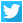 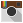 